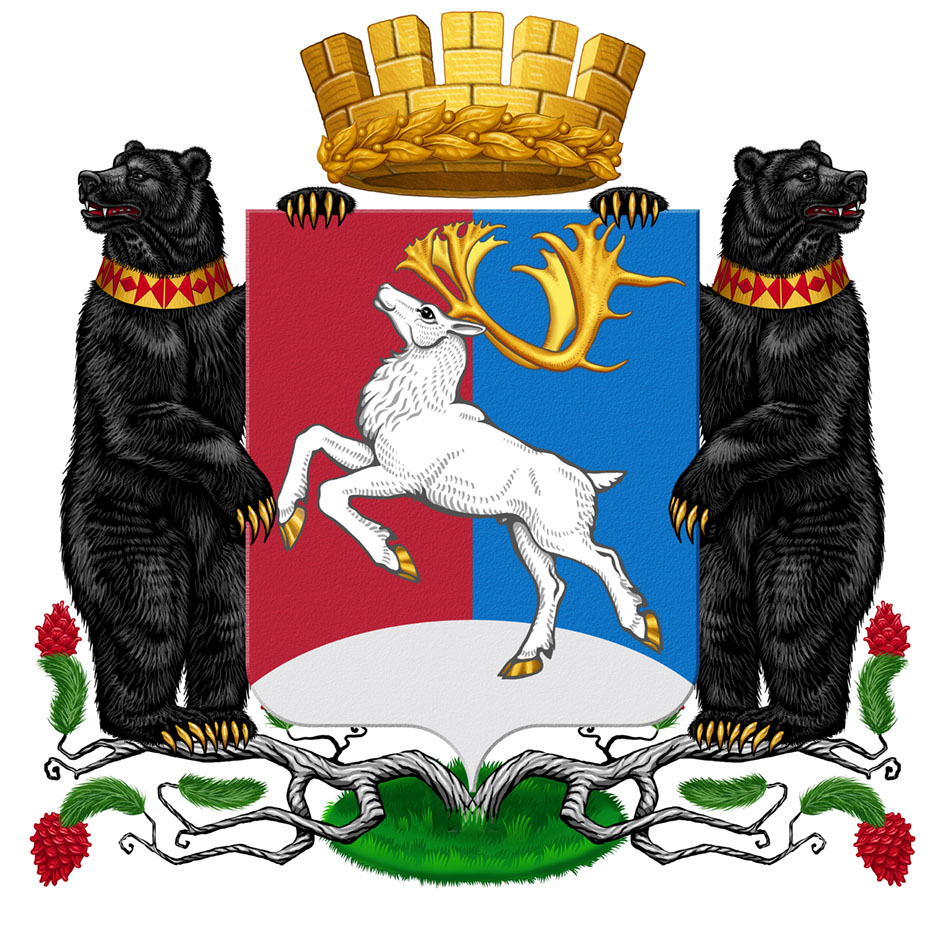 Камчатский крайАдминистрация городского округа «поселок Палана»ПОСТАНОВЛЕНИЕ15.02.2022 № 43 В соответствии с Федеральным законом от 31.07.2020 № 248-ФЗ «О государственном контроле (надзоре) и муниципальном контроле в Российской Федерации», Решением Совета депутатов городского округа «поселок Палана» от 24.01.2021 № 18-р/08-21 о принятии нормативного правового акта «Положение о муниципальном жилищном контроле на территории городского округа «поселок Палана», Решением Совета депутатов городского округа «поселок Палана» от 24.01.2021 № 19-р/08-21 о принятии нормативного правового акта «Положение о муниципальном земельном контроле на территории городского округа «поселок Палана», Решением Совета депутатов городского округа «поселок Палана» от 24.11.2021 № 20-р/08-21 о принятии нормативного правового акта «Положение о муниципальном контроле на автомобильном транспорте, городском наземном электрическом транспорте и в дорожном хозяйстве на территории городского округа «поселок Палана», Решением Совета депутатов городского округа «поселок Палана» от 24.01.2022 № 03-р/08-22 о принятии нормативного правового акта «Положение о муниципальном контроле в сфере благоустройства территории городского округа «поселок Палана», Администрация городского округа «поселок Палана»ПОСТАНОВЛЯЕТ1. Утвердить формы документов, используемых при осуществлении муниципального контроля на территории городского округа «поселок Палана» не утвержденных приказом Министерства экономического развития Российской Федерации от 31.03.2021 № 151 «О типовых формах документов, используемых контрольным (надзорным) органом», согласно приложениям к настоящему постановлению: 1) Задание на проведение контрольного (надзорного) мероприятия без взаимодействия с контролируемым лицом (Приложение № 1); 2) Предписание об устранении выявленных нарушений (Приложение № 2); 3) Акт осмотра территории (объекта) (Приложение № 3); 4) Акт опроса (приложение № 4); 5) Требование о предоставлении документов (Приложение № 5); 6) Акт о невозможности проведения контрольного (надзорного) мероприятия (Приложение № 6); 7) Акт осмотра территории (объекта) при обнаружении нарушения обязательных требований (Приложение № 7); 8) Акт профилактического визита (Приложение № 8); 9) Журнал учета выданных предостережений о недопустимости нарушения обязательных требований (Приложение № 9); 10) Журнал учета проведенных консультаций в рамках муниципального контроля (Приложение № 10); 11) Журнал учета профилактических визитов (Приложение № 11); 12) Журнал учета заданий на проведение контрольных (надзорных) мероприятий без взаимодействия с контролируемыми лицами (Приложение № 12). 2. Разместить настоящее постановление на официальном сайте Администрации городского округа «поселок Палана» в информационно-коммуникационной сети «Интернет».3. Контроль за исполнением настоящего постановления оставляю за собой.4. Настоящее постановление вступает в силу со дня его официального обнародования (опубликования). Первый заместитель Главы Администрации городского округа «поселок Палана»				                  А.А. УльяновПриложение № 1«Утверждено»Постановлением Администрациигородского округа «поселок Палана»от 15.02.2022 № 43 Задание на проведение контрольного (надзорного) мероприятия без взаимодействия с контролируемым лицом № ___1. Вид муниципального контроля: 2. Вид контрольного (надзорного) мероприятия без взаимодействия с контролируемым лицом: 3. Контрольное (надзорное) мероприятие без взаимодействия с контролируемым лицом проводится: (указывается в случае проведения выездного обследования: по месту нахождения (осуществления деятельности) организации (ее филиалов, представительств, обособленных структурных подразделений), месту осуществления деятельности гражданина, месту нахождения объекта контроля)4. Дата проведения контрольного (надзорного) мероприятия без взаимодействия с контролируемым лицом:5. Для проведения контрольного (надзорного) мероприятия без взаимодействия с контролируемым лицом направляется (направляются):(фамилия, имя, отчество (при наличии), должность уполномоченного на осуществление конкретного вида муниципального контроля должностного лица, которое должно провести контрольное (надзорное) мероприятие без взаимодействия с контролируемым лицом)6. Привлечь к проведению контрольного (надзорного) мероприятия без взаимодействия с контролируемым лицом в качестве экспертов (экспертной организации)/специалистов следующих лиц (для выездного обследования):(фамилия, имя, отчество (при наличии), должность привлекаемого к мероприятию без взаимодействия с контролируемым лицом эксперта (специалиста); в случае указания эксперта (экспертной организации) указываются сведения о статусе эксперта в реестре экспертов контрольного органа или наименование экспертной организации с указанием реквизитов свидетельства об аккредитации и наименования органа по аккредитации, выдавшего свидетельство об аккредитации); данные указываются в случае привлечения эксперта (экспертной организации)/(специалиста))7. Объект (объекты) муниципального контроля, в отношении которого (которых) проводится контрольное мероприятие без взаимодействия с контролируемым лицом: Приложение № 2«Утверждено»Постановлением Администрациигородского округа «поселок Палана»                                                                                                                          от 15.02.2022 № 43 ПРЕДПИСАНИЕ № ____об устранении выявленных нарушений1. Предписание выдано по итогам проведения контрольного (надзорного) мероприятия в соответствии с решением:(указывается решение Контрольного органа о проведении контрольного (надзорного) мероприятия, реквизиты (дата принятия и номер) такого решения)2. Вид муниципального контроля: 3. Контрольное (надзорное) мероприятие проведено:(указываются фамилии, имена, отчества (при наличии), должности должностного лица (должностных лиц, в том числе руководителя группы должностных лиц), уполномоченного (уполномоченных) на проведение контрольного (надзорного) мероприятия, по итогам которого выдается предписание. При замене должностного лица (должностных лиц) после принятия решения о проведении контрольного мероприятия, такое должностное лицо (должностные лица) указывается (указываются), если его (их) замена была проведена после начала контрольного (надзорного) мероприятия)4. К проведению контрольного мероприятия были привлечены:(указываются фамилии, имена, отчества (при наличии), должности специалистов и экспертов, с указанием сведений о статусе эксперта в реестре экспертов контрольного органа или наименование экспертной организации, с указанием реквизитов свидетельства об аккредитации и наименования органа по аккредитации, выдавшего свидетельство об аккредитации; указываются, если эксперты (экспертные организации) и специалисты привлекались)5. Контрольное (надзорное) мероприятие проведено в отношении:(указывается объект контроля, в отношении которого проведено контрольное (надзорное) мероприятие, указываются адреса (местоположение) места осуществления контролируемым лицом деятельности или места нахождения иных объектов контроля, в отношении которых было проведено контрольное (надзорное) мероприятие)6. Контролируемые лица:(указываются фамилия, имя, отчество (при наличии) гражданина или наименование организации, их индивидуальные номера налогоплательщика, адрес организации (ее филиалов, представительств, обособленных структурных подразделений), ответственных за соответствие обязательным требованиям объекта контроля, в отношении которого проведено контрольное мероприятие)7. В ходе проведения контрольного (надзорного) мероприятия выявлены следующие нарушения обязательных требований:(указываются выводы о выявленных нарушениях обязательных требований (с указанием обязательного требования, нормативного правового акта и его структурной единицы, которым установлено нарушенное обязательное требование, сведений, являющихся доказательствами нарушения обязательного требования), о несоблюдении (не реализации) требований, содержащихся в разрешительных документах, с указанием реквизитов разрешительных документов, о несоблюдении требований документов, исполнение которых является обязательным в соответствии с законодательством Российской Федерации, муниципальными правовыми актами, о неисполнении ранее принятого решения органа муниципального контроля, являющихся предметом контрольного (надзорного) мероприятия)ПРЕДПИСЫВАЕТ(для устранения нарушений и (или) проведения мероприятий по предотвращению причинения вреда (ущерба) охраняемым законом ценностям указывается разумный срок)О результатах исполнения настоящего Предписания следует проинформировать Администрацию городского округа «поселок Палана» в письменной форме или в электронной форме с приложением копий подтверждающих документов до «____» ___________20___г., но не позднее 30 дней с даты исполнения Предписания.Невыполнение в установленный срок настоящего Предписания влечет административную ответственность в соответствии с частью 1 статьи 19.5 Кодекса Российской Федерации об административных правонарушениях.Настоящее Предписание может быть обжаловано в установленном законом порядке.Органом, осуществляющим контроль за исполнением настоящего предписания, является вынесший его орган муниципального контроля – Администрация городского округа «поселок Палана».Отметка об ознакомлении или об отказе в ознакомлении контролируемых лиц или их представителей с предписанием (дата и время ознакомления).*Отметка о направлении предписания в электронном виде (адрес электронной почты), в том числе через личный кабинет на специализированном электронном портале.*__________________________________________________* Отметки размещаются после реализации указанных в них действий.Приложение № 3«Утверждено»Постановлением Администрациигородского округа «поселок Палана»                                                                                                                           от 15.02.2022 № 43 АКТ ОСМОТРА ТЕРРИТОРИИ (ОБЪЕКТА)1. Вид муниципального контроля:2. Вид контрольного (надзорного) мероприятия:3. Осмотр проведен:(указываются фамилии, имена, отчества (при наличии), должности должностного лица (должностных лиц, в том числе руководителя группы должностных лиц), уполномоченного (уполномоченных) на проведение контрольного (надзорного) мероприятия и которое провело осмотр)4. Территория (объект) осмотра:(перечень и точное количество осмотренных территорий (объектов): зданий, строений, сооружений, помещений в них, прилегающих территорий, транспортных средств, иных предметов с указанием идентифицирующих их признаков (кадастровые номера, регистрационные, инвентаризационные (если известны) номера, адреса места нахождения)5. Контролируемые лица:(наименование юридического лица, его идентификационный номер налогоплательщика и (или) основной государственный регистрационный номер, адрес юридического лица (его филиалов, представительств, обособленных структурных подразделений), ФИО (при наличии) гражданина или индивидуального предпринимателя, его идентификационный номер налогоплательщика и (или) основной государственный регистрационный номер индивидуального предпринимателя, адрес регистрации гражданина или индивидуального предпринимателя, являющихся контролируемыми лицами)6. В результате осмотра было установлено:7. Приложения (при наличии):Отметка о присутствии контролируемого лица или его представителя*Отметка о применении (в приложении) или не применении фотосъемки, видеозаписи*Отметка об ознакомлении или об отказе в ознакомлении контролируемых лиц или их представителей с актом осмотра (дата и время ознакомления)*Отметка о направлении акта осмотра в электронном виде (адрес электронной почты), в том числе через личный кабинет на специализированном электронном портале*____________________________________________________* Отметки размещаются после реализации указанных в них действийПриложение № 4«Утверждено»Постановлением Администрациигородского округа «поселок Палана»                                                                                                                           от 15.02.2022 № 43 АКТ ОПРОСА1. Вид муниципального контроля:2. Вид контрольного (надзорного) мероприятия:3. Осмотр проведен:(указываются фамилии, имена, отчества (при наличии), должности должностного лица (должностных лиц, в том числе руководителя группы должностных лиц), уполномоченного (уполномоченных) на проведение контрольного (надзорного) мероприятия и которое провело осмотр)4. Опрос проведен в отношении:(указываются фамилия, имя, отчество (при наличии) опрошенного гражданина)5. Контролируемые лица:(наименование юридического лица, его идентификационный номер налогоплательщика и (или) основной государственный регистрационный номер, адрес юридического лица (его филиалов, представительств, обособленных структурных подразделений), ФИО (при наличии) гражданина или индивидуального предпринимателя, его идентификационный номер налогоплательщика и (или) основной государственный регистрационный номер индивидуального предпринимателя, адрес регистрации гражданина или индивидуального предпринимателя, являющихся контролируемыми лицами)6. В ходе опроса была получена следующая информация:(указывается полученная устная информация, имеющая значение для проведения оценки соблюдения контролируемым лицом обязательных требований)Достоверность изложенных в настоящем протоколе опроса сведений подтверждаю.Отметка об ознакомлении или об отказе в ознакомлении контролируемых лиц или их представителей с актом осмотра (дата и время ознакомления)*Отметка о направлении акта осмотра в электронном виде (адрес электронной почты), в том числе через личный кабинет на специализированном электронном портале*__________________________________________________* Отметки размещаются после реализации указанных в них действийПриложение № 5«Утверждено»Постановлением Администрациигородского округа «поселок Палана»                                                                                                                           от 15.02.2022 № 43 Требование о предоставлении документов № ____1. Вид муниципального контроля:2. Вид контрольного (надзорного) мероприятия:3. Контролируемые лица:(наименование юридического лица, его идентификационный номер налогоплательщика и (или) основной государственный регистрационный номер, адрес юридического лица (его филиалов, представительств, обособленных структурных подразделений), ФИО (при наличии) гражданина или индивидуального предпринимателя, его идентификационный номер налогоплательщика и (или) основной государственный регистрационный номер индивидуального предпринимателя, адрес регистрации гражданина или индивидуального предпринимателя, являющихся контролируемыми лицами)4. Необходимо предоставить в срок до «__» ___________20___ г. :(исчерпывающий перечень необходимых и (или) имеющих значение для проведения оценки соблюдения контролируемым лицом обязательных требований документов и (или) их копий, в том числе материалов фотосъемки, аудио- и видеозаписи, информационных баз, банков данных, а также носителей информации (при их наличии))5. Истребуемые документы направляются в Контрольный орган в форме электронного документа в порядке, предусмотренном статьей 21 Федерального закона от 31.07.2020 № 248-ФЗ «О государственном контроле (надзоре) и муниципальном контроле в Российской Федерации», на бумажном носителе контролируемым лицом лично или через представителя либо направлены почтовым отправлением. На бумажном носителе представляются подлинники документов, либо заверенные контролируемым лицом копии. Нотариальное удостоверение копий документов, представляемых в Контрольный орган, не требуется, если иное не предусмотрено законодательством Российской Федерации. Тиражирование копий документов на бумажном носителе и их доставка в контрольный орган осуществляются за счет контролируемого лица. По завершении контрольного мероприятия подлинники документов возвращаются контролируемому лицу.Требование о предоставлении документов получил:Отметка о направлении акта осмотра в электронном виде (адрес электронной почты), в том числе через личный кабинет на специализированном электронном портале*___________________________________________________* Отметка размещается после реализации указанных в ней действийПриложение № 6«Утверждено»Постановлением Администрациигородского округа «поселок Палана»                                                                                                                          от 15.02.2022 № 43 Акт № ___о невозможности проведения контрольного (надзорного) мероприятия1. Вид муниципального контроля:2. Вид контрольного (надзорного) мероприятия:3. Контролируемые лица:(наименование юридического лица, его идентификационный номер налогоплательщика и (или) основной государственный регистрационный номер, адрес юридического лица (его филиалов, представительств, обособленных структурных подразделений), ФИО (при наличии) гражданина или индивидуального предпринимателя, его идентификационный номер налогоплательщика и (или) основной государственный регистрационный номер индивидуального предпринимателя, адрес регистрации гражданина или индивидуального предпринимателя, являющихся контролируемыми лицами)4. Контрольное (надзорное) мероприятие проведено:(указываются фамилии, имена, отчества (при наличии), должности должностного лица (должностных лиц, в том числе руководителя группы должностных лиц), уполномоченного (уполномоченных) на проведение контрольного (надзорного) мероприятия, по итогам которого выдается предписание. При замене должностного лица (должностных лиц) после принятия решения о проведении контрольного мероприятия, такое должностное лицо (должностные лица) указывается (указываются), если его (их) замена была проведена после начала контрольного (надзорного) мероприятия)5. Решение о проведение контрольного (надзорного) мероприятия:(реквизиты решения о проведении контрольного (надзорного) мероприятия)6. Проведение контрольного мероприятия невозможно в связи:(указать причину: в связи с отсутствием контролируемого лица по месту жительства (осуществления деятельности), в связи с фактическим неосуществлением деятельности контролируемым лицом, в связи с иными действиями (бездействиями) контролируемого лица, повлекшим невозможность проведения или завершения контрольного (надзорного) мероприятия)7. Приложения (при наличии):Приложение № 7«Утверждено»Постановлением Администрациигородского округа «поселок Палана»                                                                                                                           от 15.02.2022 № 43 АКТ ОСМОТРА ТЕРРИТОРИИ (ОБЪЕКТА)при обнаружении нарушения обязательных требований1. Вид муниципального контроля:2. Осмотр проведен:(указываются фамилии, имена, отчества (при наличии), должности должностного лица, уполномоченного на проведение контрольных (надзорных) мероприятий и которое провело осмотр)3. Территория (объект) осмотра:(перечень и точное количество осмотренных территорий (объектов): зданий, строений, сооружений, помещений в них, прилегающих территорий, транспортных средств, иных предметов с указанием идентифицирующих их признаков (кадастровые номера, регистрационные, инвентаризационные (если известны) номера, адреса места нахождения)4. В результате осмотра было установлено:7. Приложения фотосъемки, видеозаписи: Приложение № 8«Утверждено»Постановлением Администрациигородского округа «поселок Палана»                                                                                                                           от 15.02.2022 № 43 АКТ профилактического визита1. Вид муниципального контроля:2. Вид контрольного (надзорного) действия:(указываются контрольные (надзорные) действия: 1) осмотр; 2) опрос; 3) получение письменных объяснений - сбор сведения в соответствии с ч. 3 ст. 52 Федерального закона № 248-ФЗ)3. Профилактический визит проведен:(указываются фамилии, имена, отчества (при наличии), должности должностного лица (должностных лиц, в том числе руководителя группы должностных лиц), уполномоченного (уполномоченных) на проведение контрольного (надзорного) мероприятия и которое провело осмотр)4. Профилактический визит проведен в отношении:(указываются фамилия, имя, отчество (при наличии) опрошенного гражданина)5. Контролируемые лица: (наименование юридического лица, его идентификационный номер налогоплательщика и (или) основной государственный регистрационный номер, адрес юридического лица (его филиалов, представительств, обособленных структурных подразделений), ФИО (при наличии) гражданина или индивидуального предпринимателя, его идентификационный номер налогоплательщика и (или) основной государственный регистрационный номер индивидуального предпринимателя, адрес регистрации гражданина или индивидуального предпринимателя, являющихся контролируемыми лицами)6. В ходе профилактического визита были даны следующие разъяснения:(указывается разъяснения, полученные контролируемым лицом в ходе профилактического визита, носят рекомендательный характер)Отметка об ознакомлении или об отказе в ознакомлении контролируемых лиц или их представителей с актом профилактического визита (дата и время ознакомления)Отметка о направлении акта осмотра в электронном виде (адрес электронной почты), в том числе через личный кабинет на специализированном электронном порталеПриложение № 9«Утверждено»Постановлением Администрациигородского округа «поселок Палана»                                                                                                                                                                                                                        от 15.02.2022 № 43 ЖУРНАЛ УЧЕТА ВЫДАННЫХ ПРЕДОСТЕРЕЖЕНИЙо недопустимости нарушения обязательных требованийПриложение № 10«Утверждено»Постановлением Администрациигородского округа «поселок Палана»                                                                                                                                                                                                                        от 15.02.2022 № 43 ЖУРНАЛ УЧЕТА ПРОВЕДЕННЫХ КОНСУЛЬТАЦИЙ в рамках муниципального контроляПриложение № 11«Утверждено»Постановлением Администрациигородского округа «поселок Палана»                                                                                                                                                                                                                       от 15.02.2022 № 43 ЖУРНАЛ УЧЕТА ПРОФИЛАКТИЧЕСКИХ ВИЗИТОВПриложение № 12«Утверждено»Постановлением Администрациигородского округа «поселок Палана»от_______________№____ЖУРНАЛ УЧЕТА заданий на проведение контрольных (надзорных) мероприятий без взаимодействия с контрольными лицамиОб утверждении форм документов, используемых при осуществлении муниципального контроля на территории городского округа «поселок Палана», не утвержденных приказом Министерства экономического развития Российской Федерации от 31.03.2021 № 151 «О типовых формах документов, используемых контрольным (надзорным) органом»Администрация городского округа «поселок Палана»Комитет по управлению муниципальным имуществом городского округа «поселок Палана»(указывается наименование Контрольного органа и при необходимости его территориального органа)«___» ____________ 20 __ годапгт. Палана«       »                                 20     г._____________________________________________________________________________________________________________________________________________________________________(должность, фамилия и инициалы должностного лица, уполномоченного на руководство деятельностью Контрольного органа)___________________(подпись)Администрация городского округа «поселок Палана»Комитет по управлению муниципальным имуществом городского округа «поселок Палана»(указывается наименование Контрольного органа и при необходимости его территориального органа)«___» ____________ 20 __ годапгт. ПаланаАдминистрация городского округа «поселок Палана»Комитет по управлению муниципальным имуществом городского округа «поселок Палана»устранить предусмотренные пунктом 7 настоящего Предписания нарушения/провестимероприятия по предотвращению причинения вреда (ущерба) охраняемым закономценностям (указать нужное) в срок до:_____________________________________________________________________________________________________________________________________________________________________(должность, фамилия и инициалы должностного лица, уполномоченного на руководство деятельностью Контрольного органа)___________________(подпись)Администрация городского округа «поселок Палана»Комитет по управлению муниципальным имуществом городского округа «поселок Палана»(указывается наименование Контрольного органа и при необходимости его территориального органа)«___» ____________ 20 __ годапгт. Палана_____________________________________________________________________________________________________________________________________________________________________(должность, фамилия и инициалы должностного лица Контрольного органа, уполномоченного на проведение контрольного (надзорного) мероприятия)___________________(подпись)Администрация городского округа «поселок Палана»Комитет по управлению муниципальным имуществом городского округа «поселок Палана»(указывается наименование Контрольного органа и при необходимости его территориального органа)«___» ____________ 20 __ годапгт. Палана______________________________________________________________________________________________________________(фамилия, инициалы опрошенного лица)___________________(подпись)_____________________________________________________________________________________________________________________________________________________________________(должность, фамилия и инициалы должностного лица Контрольного органа, уполномоченного на проведение контрольного (надзорного) мероприятия)___________________(подпись)Администрация городского округа «поселок Палана»Комитет по управлению муниципальным имуществом городского округа «поселок Палана»(указывается наименование Контрольного органа и при необходимости его территориального органа)«___» ____________ 20 __ годапгт. Палана1)2)3)_____________________________________________________________________________________________________________________________________________________________________(должность, фамилия и инициалы должностного лица Контрольного органа, уполномоченного на проведение контрольного (надзорного) мероприятия)___________________(подпись)_____________________________________________________________________________________________________________________________________________________________________(должность, фамилия и инициалы контролируемого лица или его представителя)___________________(подпись)Администрация городского округа «поселок Палана»Комитет по управлению муниципальным имуществом городского округа «поселок Палана»(указывается наименование Контрольного органа и при необходимости его территориального органа)«___» ____________ 20 __ годапгт. Палана_____________________________________________________________________________________________________________________________________________________________________(должность, фамилия и инициалы должностного лица Контрольного органа, уполномоченного на проведение контрольного (надзорного) мероприятия)___________________(подпись)Администрация городского округа «поселок Палана»Комитет по управлению муниципальным имуществом городского округа «поселок Палана»(указывается наименование Контрольного органа и при необходимости его территориального органа)«___» ____________ 20 __ годапгт. Палана_____________________________________________________________________________________________________________________________________________________________________(должность, фамилия и инициалы должностного лица Контрольного органа, уполномоченного на проведение контрольного (надзорного) мероприятия)___________________(подпись)Администрация городского округа «поселок Палана»Комитет по управлению муниципальным имуществом городского округа «поселок Палана»(указывается наименование Контрольного органа и при необходимости его территориального органа)«___» ____________ 20 __ годапгт. Палана_____________________________________________________________________________________________________________________________________________________________________(должность, фамилия и инициалы должностного лица Контрольного органа, уполномоченного на проведение контрольного (надзорного) мероприятия)___________________(подпись)Администрация городского округа «поселок Палана»Комитет по управлению муниципальным имуществом городского округа «поселок Палана»№ п/пДата Вид муниципального контроляИсточниксведений о готовящихся нарушениях обязательных требований или признаках нарушений обязательных требований (при их наличии)Информация о лице, которому адресовано предостережение(фамилия, имя, отчество (при наличии) гражданина или наименование организации, адрес организации (ее филиалов, представительств, обособленных структурных подразделений), ответственных за соответствие обязательным требованиям объекта контроляСуть указанных в предостережении предложений о принятии мер по обеспечению соблюдения обязательных требований123456Администрация городского округа «поселок Палана»Комитет по управлению муниципальным имуществом городского округа «поселок Палана»№п/пДата консультированияВид муниципального контроляСпособ осуществления консультирования(по телефону, посредством видео-конференц-связи, на личном приеме либо в ходе проведения профилактического мероприятия, контрольного (надзорного) мероприятия)Вопрос (вопросы), по которому осуществлялось консультированиеФ.И.О. должностного лица, осуществлявшего консультирование 123456Администрация городского округа «поселок Палана»Комитет по управлению муниципальным имуществом городского округа «поселок Палана»№п/пДата Вид муниципального контроляСпособ проведения профилактического визита(в форме профилактической беседы или посредством видео-конференц-связи)Вопросы, по которым проводился профилактический визит (информирование об обязательных требованиях, предъявляемых к его деятельности либо к принадлежащим ему объектам контроля, их соответствии критериям риска, основаниях и о рекомендуемых способах снижения категории риска, а также о видах, содержании и об интенсивности контрольных мероприятий, проводимых в отношении объекта контроля исходя из его отнесения к соответствующей категории риска, консультирование)Ф.И.О. должностного лица, проводившего профилактический визитПримечание1234567Администрация городского округа «поселок Палана»Комитет по управлению муниципальным имуществом городского округа «поселок Палана»№ п/пДата изданияВид муниципального контроляВид контрольного (надзорного) мероприятия без взаимодействия с контролируемыми лицамиДата проведения контрольного (надзорного) мероприятия без взаимодействия с контролируемыми лицами/объект муниципального контроляРезультат контрольного мероприятия без взаимодействия с контролируемыми лицами123456